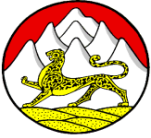 РЕСПУБЛИКА СЕВЕРНАЯ ОСЕТИЯ–АЛАНИЯСОБРАНИЕ ПРЕДСТАВИТЕЛЕЙ ТЕРСКОГОСЕЛЬСКОГО ПОСЕЛЕНИЯ МОЗДОКСКОГО РАЙОНАРЕШЕНИЕот 28 февраля 2023 года № 13ст. ТерскаяО ВНЕСЕНИИ ИЗМЕНЕНИЙ В УСТАВ ТЕРСКОГО СЕЛЬСКОГО ПОСЕЛЕНИЯ МОЗДОКСКОГО РАЙОНА РЕСПУБЛИКИ СЕВЕРНАЯ ОСЕТИЯ-АЛАНИЯВ целях приведения Устава Терского сельского поселения Моздокского района Республики Северная Осетия-Алания в соответствие с Федеральным законом от 06.10.2003 № 131-ФЗ «Об общих принципах организации местного самоуправления в Российской Федерации», Законом Республики Северная Осетия-Алания от 25.04.2006 № 24-РЗ «О местном самоуправлении в Республике Северная Осетия-Алания», руководствуясь статьями 21, 34 Устава Терского сельского поселения Моздокского района Республики Северная Осетия-Алания, Собрание представителей Терского сельского поселения   р е ш и л о:1. Внести в Устав Терского  сельского поселения Моздокского района Республики Северная Осетия-Алания, принятый Решением Собрания представителей Терского сельского поселения от 07 апреля 2014 года № 50 следующие изменения:В абзаце втором части 5 статьи 8 слова «избирательной комиссией Терского сельского поселения» заменить словами «избирательной комиссией, организующей подготовку и проведение выборов в органы местного самоуправления, местного референдума».В части 2 статьи 9 слова «избирательной комиссией Терского сельского поселения» заменить словами «избирательной комиссией, организующей подготовку и проведение выборов в органы местного самоуправления, местного референдума».В статье 12.1:а) часть 2 изложить в следующей редакции:«2. Староста сельского населенного пункта назначается Собранием представителей, в состав которого входит данный сельский населенный пункт, по представлению схода граждан сельского населенного пункта. Староста сельского населенного пункта назначается из числа граждан Российской Федерации, проживающих на территории данного сельского населенного пункта и обладающих активным избирательным правом, либо граждан Российской Федерации, достигших на день представления сходом граждан 18 лет и имеющих в собственности жилое помещение, расположенное на территории данного сельского населенного пункта.»;б) в части 3 после слов «муниципальную должность» дополнить словами «, за исключением муниципальной должности депутата Собрания представителей, осуществляющего свои полномочия на непостоянной основе,»;в) пункт 1 части 4 после слов «муниципальную должность» дополнить словами «, за исключением муниципальной должности депутата Собрания представителей, осуществляющего свои полномочия на непостоянной основе,».Часть 3 статьи 13 дополнить абзацем следующего содержания:«Нормативными правовыми актами Собрания представителей установлено, что для размещения материалов и информации, указанных в абзаце первом настоящей части, обеспечения возможности представления жителями муниципального образования своих замечаний и предложений по проекту муниципального правового акта, а также для участия жителей муниципального образования в публичных слушаниях с соблюдением требований об обязательном использовании для таких целей официального сайта может использоваться федеральная государственная информационная система «Единый портал государственных и муниципальных услуг (функций)», порядок использования которой для целей настоящей статьи устанавливается Правительством Российской Федерации.».В части 5 статьи 20 слова «избирательной комиссии сельского поселения» заменить словами «избирательной комиссии, организующей подготовку и проведение выборов в органы местного самоуправления, местного референдума».В статье 23:а) в части 4 слова «избирательной комиссии Терского сельского поселения» заменить словами «избирательной комиссии, организующей подготовку и проведение выборов в органы местного самоуправления, местного референдума»;б) в подпункте «а» пункта 2 части 14 «избирательной комиссии муниципального образования» заменить словами «избирательной комиссии, организующей подготовку и проведение выборов в органы местного самоуправления, местного референдума»;в) в подпункте «б» пункта 2 части 14 «избирательной комиссии муниципального образования» заменить словами «избирательной комиссии, организующей подготовку и проведение выборов в органы местного самоуправления, местного референдума».В статье 25:а) в подпункте «а» пункта 2 части 4 «избирательной комиссии муниципального образования» заменить словами «избирательной комиссии, организующей подготовку и проведение выборов в органы местного самоуправления, местного референдума»;б) в подпункте «б» пункта 2 части 4 «избирательной комиссии муниципального образования» заменить словами «избирательной комиссии, организующей подготовку и проведение выборов в органы местного самоуправления, местного референдума»;в) часть 5.3 исключить;г) дополнить частью 11.1 следующего содержания:«11.1. Полномочия депутата Собрания представителей прекращаются досрочно решением Собрания представителей в случае отсутствия депутата без уважительных причин на всех заседаниях Собрания представителей в течение шести месяцев подряд.».Статью 29 изложить в следующей редакции:«Статья 29. Муниципальный контроль1. Администрация местного самоуправления поселения организует и осуществляет муниципальный контроль за соблюдением требований, установленных муниципальными правовыми актами, принятыми по вопросам местного значения, а в случаях, если соответствующие виды контроля отнесены федеральными законами к полномочиям органов местного самоуправления, также муниципальный контроль за соблюдением требований, установленных федеральными законами, законами Республики Северная Осетия-Алания.2. Организация и осуществление видов муниципального контроля регулируются Федеральным законом от 31 июля 2020 года № 248-ФЗ «О государственном контроле (надзоре) и муниципальном контроле в Российской Федерации».».Статью 31 признать утратившей силу.В статье 38:а) часть 5 исключить;б) пункт 5 части 6 исключить.Статью 40 изложить в следующей редакции:«Статья 40. Муниципальная служба1. Муниципальной службой является профессиональная деятельность граждан, которая осуществляется на постоянной основе на должностях муниципальной службы, замещаемых путем заключения трудового договора (контракта).2. Должности муниципальной службы устанавливаются муниципальными правовыми актами в соответствии с реестром должностей муниципальной службы в Республики Северная Осетия-Алания, утвержденным Законом Республики Северная Осетия-Алания от 31.03.2008 № 7-РЗ «О муниципальной службе в Республике Северная Осетия - Алания». 3. Муниципальным служащим является гражданин, исполняющий в порядке, определенном муниципальными правовыми актами в соответствии с Федеральным законом от 2 марта 2007 года № 25-ФЗ «О муниципальной службе в Российской Федерации» и законами Республики Северная Осетия-Алания, обязанности по должности муниципальной службы за денежное содержание, выплачиваемое за счет средств бюджета поселения.4. На муниципальных служащих распространяется действие законодательства Российской Федерации о труде с особенностями, предусмотренными действующим законодательством о муниципальной службе.5. Правовое регулирование муниципальной службы, включая требования к должностям муниципальной службы, определение статуса муниципального служащего, условия и порядок прохождения муниципальной службы, осуществляется Федеральным законом от 2 марта 2007 года № 25-ФЗ «О муниципальной службе в Российской Федерации», а также принимаемыми в соответствии с ним законами Республики Северная Осетия-Алания, настоящим Уставом и иными муниципальными правовыми актами.6. Детальная регламентация муниципальной службы, в том числе вопросы организации муниципальной службы, порядок прохождения муниципальной службы, управление муниципальной службой, требования к муниципальным должностям муниципальной службы и иные вопросы муниципальной службы, отнесенные в соответствии с законодательством к компетенции муниципальных образований, не урегулированные настоящей главой, регулируются федеральным и республиканским законодательством о муниципальной службе, нормативными правовыми актами Собрания представителей.».2. Главе Терского сельского поселения в порядке, установленном Федеральным законом от 21.07.2005 № 97-ФЗ «О государственной регистрации уставов муниципальных образований», представить настоящее Решение на государственную регистрацию в Управление Министерства юстиции Российской Федерации по Республике Северная Осетия-Алания.3. Обнародовать настоящее Решение после его государственной регистрации на информационных стендах здания администрации местного самоуправления сельского поселения, в иных общедоступных местах в течение семи дней со дня поступления из Управления Министерства юстиции Российской Федерации по Республике Северная Осетия-Алания уведомления о включении сведений о настоящем Решении в государственный реестр уставов муниципальных образований Республики Северная Осетия-Алания.4. Настоящее Решение вступает в силу со дня его официального обнародования, произведенного после его государственной регистрации.Глава Терскогосельского поселения 						С.В.Мартынов